Муниципальное бюджетное общеобразовательное учреждение «Гимназия № 10»Код 3843, Кемеровская область, город Новокузнецк,ул. Шункова, № 6, телефон: 37-34-63e-mail:marina37_0469@mail.ruМатериально-технические условия реализации основной образовательной программы в МБОУ «Гимназия №10»Материально-техническая база МБОУ «Гимназия №10» приведена в соответствие с задачами по обеспечению реализации основной образовательной программы образовательного учреждения, необходимого учебно-материального оснащения образовательного процесса и созданию соответствующей образовательной и социальной среды.Критериальными источниками оценки учебно-материального обеспечения образовательного процесса являются	требования Стандарта,  требования  и  условия  Положения  о  лицензировании  образовательной  деятельности, утверждённого постановлением Правительства Российской Федерации от 31 марта 2009 г.№ 277,а также соответствующие методические рекомендации, в том числе:  письмо  Департамента  государственной  политики  в  сфере  образования  Минобранауки России от 1 апреля 2005 г. № 03-417 «О Перечне учебного и компьютерного оборудованиядля оснащения общеобразовательных учреждений»);  Приказ ДОиН Кемеровской области № 1985 от 24.08.2012 «Об утверждении требований к образовательным учреждениям Кемеровской области в части минимальной оснащенностиобразовательного процесса и оборудования учебных помещений»	перечни рекомендуемой учебной литературы и цифровых образовательных ресурсов.Локальный акт гимназии «Перечень оснащения и оборудования образовательного учреждения»Оценка материально-технических условий реализацииосновной образовательной программы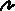 Все помещения обеспечены комплектами оборудования для реализации предметных областейвнеурочной деятельности, включая расходные материалы и канцелярские принадлежности, а также мебелью, офисным оснащением и инвентарём (частично). Материально-техническая база образовательного учреждения приведена в соответствие с задачами по обеспечению реализации основной образовательной программы образовательного учреждения, необходимого учебно-материального оснащения образовательного процесса и созданию соответствующей образовательной и социальной среды. Размещение помещений для осуществления образовательного процесса, активной деятельности, отдыха, питания и медицинского обслуживания обучающихся, их площадь, освещённость и воздушно-тепловой режим, расположение и размеры рабочих, учебных зон и зон для индивидуальных занятий обеспечивают возможность безопасной и комфортной организации всех видов учебной и внеурочной деятельности для всех участников образовательного процесса.№Требования ФГОС,Необходимоимеются в наличиип/пнормативных и локальныхактов1.Учебные кабинеты с38 учебных кабинетов,+автоматизированными2 кабинета информатики: 30+рабочими местамикомпьютеров с подключением вобучающихся и педагогическихсети Интернет.работников2.Лекционные аудитории10-3.Помещения для занятийВ гимназии проведена+учебно-исследовательской илокальная сеть, количествопроектной деятельностью,нетбуков  - 413шт.,моделированием и техническимкомпьютеров – 139.творчествомНародный музей гимназии+(материал по историиобразовательного учреждения,родного края,  города Новокузнецка)Мобильный компьютерный+класс – 1 (15 компьютеров)+Кабинет ВКС4.Необходимые для реализацииНеобходимые для реализацииНеобходимые для реализацииНеобходимые для реализацииНеобходимые для реализацииСтолярная мастерская+учебной и внеурочнойучебной и внеурочнойучебной и внеурочнойучебной и внеурочнойСлесарная мастерская+деятельности лаборатории идеятельности лаборатории идеятельности лаборатории идеятельности лаборатории иКабинет кулинарии+мастерскиеКабинет швейного дела+Кабинет психологической+разгрузкиЛаборатории в кабинетах+/-химии, физики, биологии5.ПомещенияПомещения(кабинеты,(кабинеты,Кабинет музыки+мастерские,мастерские,студии)студии)дляКабинет изобразительного+занятий музыкой, хореографиейзанятий музыкой, хореографиейзанятий музыкой, хореографиейзанятий музыкой, хореографиейзанятий музыкой, хореографиейискусстваи изобразительным искусством;и изобразительным искусством;и изобразительным искусством;и изобразительным искусством;и изобразительным искусством;Шахматная студия+Театральная студия (для+кукольного театра)Пресс-центр, телевидение «10+/-карат»6.информационно-библиотечныеинформационно-библиотечныеинформационно-библиотечныеинформационно-библиотечныеинформационно-библиотечныеБиблиотека с читальным залом+центры  с  рабочими  зонами,центры  с  рабочими  зонами,центры  с  рабочими  зонами,центры  с  рабочими  зонами,центры  с  рабочими  зонами,и 3 компьютерами, в том числеоборудованнымиоборудованнымиоборудованнымичитальнымичитальнымидля детей с ОВЗзалами икнигохранилищами,книгохранилищами,книгохранилищами,книгохранилищами,имеется доступ в сети Интернет,обеспечивающими сохранностьобеспечивающими сохранностьобеспечивающими сохранностьобеспечивающими сохранностьобеспечивающими сохранностькнигохранилищекнижного фонда, медиатекойкнижного фонда, медиатекойкнижного фонда, медиатекойкнижного фонда, медиатекойкнижного фонда, медиатекой7.АктовыеихореографическиехореографическиехореографическиеАктовый зал+залыХореографический зал-8.СпортивныеСпортивныекомплексы,комплексы,залы,Большой спортивный зал - 1+бассейны,стадионы,стадионы,Малый  спортивный зал - 1,+спортивные  площадки,  тиры,спортивные  площадки,  тиры,спортивные  площадки,  тиры,спортивные  площадки,  тиры,спортивные  площадки,  тиры,Лыжная база+оснащённыеоснащённыеигровым,игровым,Стадион  – 1:+спортивнымспортивнымоборудованием  иоборудованием  иоборудованием  ибеговая дорожка, баскетбольная и-инвентарёминвентарёмволейбольная площадки9.ПомещенияПомещениядля   питаниядля   питанияОбеденный зал на 150 человек+обучающихся,  а  также  дляобучающихся,  а  также  дляобучающихся,  а  также  дляобучающихся,  а  также  дляобучающихся,  а  также  дляПищеблок с необходимым+храненияиприготовленияприготовленияоборудованием,пищи,обеспечивающиеобеспечивающиеобеспечивающиеобеспечивающим возможностьвозможностьвозможностьорганизацииорганизацииорганизации качественногокачественногокачественногогорячегогорячегогорячего питания, в том числепитания,  в  том  числе  горячихпитания,  в  том  числе  горячихпитания,  в  том  числе  горячихпитания,  в  том  числе  горячихпитания,  в  том  числе  горячихгорячих завтраковзавтраков10.ПомещенияПомещениядля медицинскогодля медицинскогодля медицинскогоЛицензированный медицинский+персоналакабинет+Процедурный кабинет11.Административные  и иныеАдминистративные  и иныеАдминистративные  и иныеАдминистративные  и иныеКабинет директора+помещения, оснащённыепомещения, оснащённыепомещения, оснащённыепомещения, оснащённыеКабинет заместителей+необходимым оборудованием, внеобходимым оборудованием, внеобходимым оборудованием, внеобходимым оборудованием, внеобходимым оборудованием, вдиректора – 3том числе для организациитом числе для организациитом числе для организациитом числе для организацииМетодический кабинет – 1+учебного процесса с детьми-учебного процесса с детьми-учебного процесса с детьми-учебного процесса с детьми-учебного процесса с детьми-Кабинет психологической+инвалидами и детьми синвалидами и детьми синвалидами и детьми синвалидами и детьми сразгрузки для детей с ОВЗограниченными возможностямиограниченными возможностямиограниченными возможностямиограниченными возможностямиограниченными возможностямиВсе кабинеты оснащеныздоровьянеобходимым оборудованием12.Гардеробы,санузлы,местаГардеробы,санузлы,местаГардеробы,санузлы,местаГардеробы,санузлы,местаГардероб -3+личной гигиеныличной гигиеныличной гигиеныСанузлы – на всех этажах+Санузел для детей с ОВЗ+Места личной гигиены в+спортивных раздевалках